			 ΥΠΟΥΡΓΕΙΟ ΤΟΥΡΙΣΜΟΥ
		             ΑΝΩΤΕΡΗ ΣΧΟΛΗ ΤΟΥΡΙΣΤΙΚΗΣ ΕΚΠΑΙΔΕΥΣΗΣ
		              ΚΡΗΤΗΣ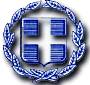 Τελετή Ορκωμοσίας και Απονομής ΠτυχίωνΤο Τμήμα Τουριστικών Επαγγελμάτων της Ανώτερης Σχολής Τουριστικής Εκπαίδευσης Κρήτης διοργανώνει Τελετή Ορκωμοσίας & Απονομής Πτυχίωντην Παρασκευή, 25 Νοεμβρίου 2022, στο Κινηματοθέατρο ΡΕΞ στον Άγιο Νικόλαο.Π ρ ό γ ρ α μ μ α Τελετής 11:30 :		Προσέλευση12:00 :	 	Έναρξη – Χαιρετισμοί12:20 :	Ανακοίνωση Προγράμματος Βραβείων του ομίλου DOMES RESORTS & RESERVES12:40 : 	Ορκωμοσία Πτυχιούχων 12:45 : 		Απονομή Πτυχίων13:30 : 	Λήξη Τελετής – Κοκτέιλ στο φουαγιέ του ΡΕΞ (προσφορά της ΗΛΙΟΣ Α.Ε.)_________________________________________Πληροφορίες : κα Καραμπακάκη, στα τηλέφωνα 2841028565, 28828